                                                                                                                                       Veterinary and Medical Information Form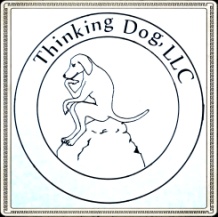 Regular veterinary clinic name:________________________________________________________Veterinarian's name:____________________________ Veterinarian's phone:____________________________________Is your dog currently on any medications?________________  If yes, please list:_______________________________________________________________________________________________________________________________________________________________________________________________________________________________________________________________Does your dog have any health problems?______________  If yes, please list:_________________________________________________________________________________________________________________________________________________________________________________________________________________________________________________________________ Has your dog ever experienced an injury or trauma?______________  If yes, please describe:_______________________________________________________________________________________________________________________________________________________________________________________________________________________________________________Is there any health or medical history you think we should know about?_________________________________________________________________________________________________________________________________________________________________________________________________________________________________________________________________In the event of an injury or illness while your dog is under our care, we will attempt to contact you.  If we are unable to get in touch with you, and we feel that your dog's medical needs are urgent, we will transfer them to a veterinary hospital and seek treatment for your dog on your behalf.  You will be responsible for all costs incurred at the veterinary office.  If you would like to place a monetary limit, that you are comfortable paying, on care for your dog, please list the amount here:_____________________  We will make every attempt to contact you before making any choices on your behalf.We require that your dog is current on Rabies, DHPP, and Bordetella vaccines.  We also require yearly fecal exams or dewormings.  Please provide a copy of these records or ask your vet to fax them to us.By signing below, you agree to our medical policies and protocols and attest that all the information you provided is true to the best of your knowledge.Sign: _____________________________________________________________         Date:__________________________________            Print Name:_____________________________________________________  Dog's Name:_______________________________